                      Р Е П У Б Л И К А    Б Ъ Л ГА Р И Я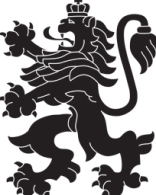                             МИНИСТЕРСТВО  НА  ЗДРАВЕОПАЗВАНЕТО                          РЕГИОНАЛНА  ЗДРАВНА  ИНСПЕКЦИЯ – ВРАЦАгр. Враца 3000      ул. „Черни Дрин” № 2	  тел/факс: 092/ 66 50 61     тел: 092/62 63 77    e-mail: rzi@rzi-vratsa.com   НАЦИОНАЛНА АНТИСПИН КАМПАНИЯПо случай празника на влюбените /14 февруари/ под мото „Отговорността е секси – използвай презерватив“ в периода 12.02. -19.02-2024г. Предстоящи инициативи:13.02.2024г.- Медицински колеж гр.Враца – 9.30 ч.14.02.2024г.- Педагогически колеж  гр.Враца – 10.00 ч.Езикова гимназия „Йоан Екзарх“ гр.Враца – 13.00 ч.15.02.2024г.- ППМГ „Академик Иван Ценов“– гр.Враца – 12.30 ч.Ще бъде проведено анонимно консултиране и  изследване  за ХИВ  и вирусни хепатити тип Б и С на желаещи, с експресни тестове.Провеждане на обучение на доброволци от БМЧК-Враца на тема „Какви знаем и какво не знаем за ХИВ и СПИ“.Участие в организиране и провеждане на централно събитие в гр.Враца на 14 февруари , инициирано от БМЧК, Интеракт клуб Враца, Младежки център-Враца и др..Провеждане на здравно-образователна беседа на тема „Какви знаем и какво не знаем за ХИВ и СПИ“и обучение в умение за поставяне на презерватив сред млади хора от горен курс на обучение от Езикова гимназия-гр.Враца , съвместно със здравен медиатор от община Враца.Предоставяне на здравно-образователни материали (презервативи, картички, червени панделки за съпричастност и др.) на участниците в събитията. 